Medi-Cal Expansion Robocall Script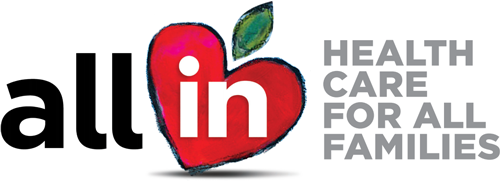 Hello,This is a message from _________ (school name or school district). Did you know that all children, regardless of their immigration status, could be eligible for coverage through Medi-Cal? All children and youth younger than 19 whose families meet the income guidelines can qualify for full-scope Medi-Cal. You can apply in person at your local county human services office, over the phone, with a mail-in application, or at your local clinic, _________ (insert local clinic & number). Thank you!Spanish TranslationHola,Este es un mensaje de _________ (nombre de la escuela o el distrito escolar). ¿Sabía que todos los niños, sin importar su estatus migratorio, podrían ser elegibles para cobertura a través de Medi-Cal? Todos los niños y jóvenes menores de 19 años cuyas familias cumplan con los requisitos de ingreso pronto podrán calificar para la cobertura completa de beneficios bajo Medi-Cal.

Se puede aplicar en persona en su oficina del condado local de servicios sociales, por teléfono, con una aplicación de correo, o en su clínica local, ___________ (inserte nombre de clínica local y número de teléfono).¡Gracias!